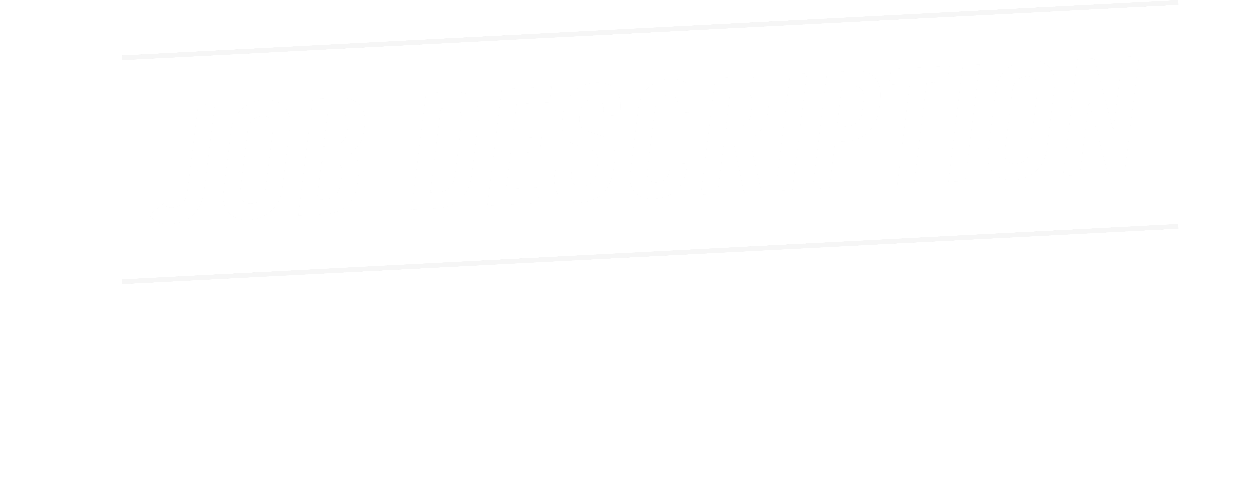 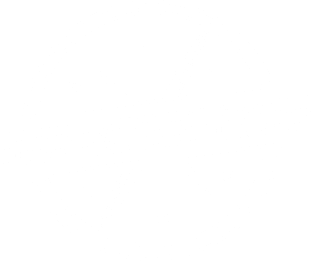 Operations & Client Relations Team LeaderPerson specification:	Having a positive attitude, being an effective team player, a good problem solver, detail-orientated, client focusedRequirements:	Good knowledge of our destinations Great Britain and Ireland, fluency in English (written and spoken), additional language skills would be a great advantage; strong communication skills, being IT literate, experience with Tourplan beneficial, DMC experience highly desiredReports to:			Operations Manager for the source marketJob specification:	To ensure that clients have the best possible holiday experience in Great Britain and Ireland. Being the main contact for clients and suppliers from the point of booking, until the tour’s completion. Leading a small team and supporting the area manager.Key Tasks:			Preparation of tours: generating bookings in Tourplan and requesting services to our suppliersChecking itineraries (feasibility & conformity with clients’ publication)Booking and planning all services according to the itineraryAdministration of group bookings: handling amendments and cancellations, sending rooming lists Dealing with additional client wishesDistributing all necessary information to all partners so that tours run smoothly from start to finishNegotiating and renegotiating rates with suppliers such as hotels, tour guides, coach companiesIssuing the correct documentation (i.e. vouchers, travel documents) on timeInvoicing of clients and processing supplier invoicesProviding 24-hour emergency assistance to customers Leading and supporting a team of 5-7 Operations ExecutivesFirst contact for questions, challenges and feedback·Additional tasks:Meet the end-to-end need of the client with particular attention to:Placing and negotiating groups with hotels as required All aspects of margin protection/enhancement, and cost of sale reductionLiaising with clients in sales support and itinerary development, where necessary.To flexibly support team members of the same region (and other regions where business requirements demand) to fulfil their role as and when needed, for business reasons such as productivity, expertise absence, illness etc.Systems and process improvements in collaboration with Training ManagerThis job description is intended only as a guide to the main responsibilities and it in no way intends to restrict any individual in the performance of other duties as may be required by the Company